THE JUDICIAL COURT OF TEXAS A&MAffidavitSubmitting Party: Witness Name:Witness Affiliation:Witness Statement: On my honor as an Aggie, I swear or affirm the truthfulness of everything stated herein.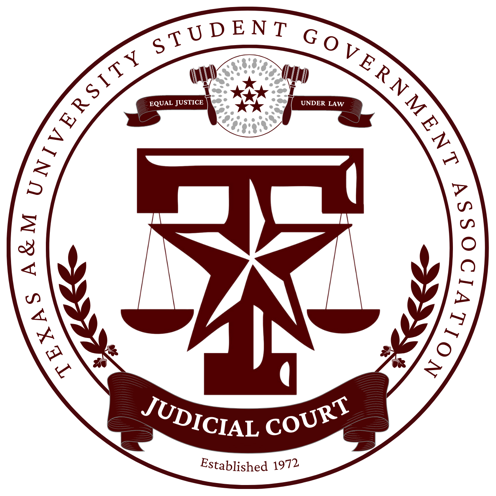 Digital Signature:Date: